                                                 Force  of Cherenkov radiation                                                                      Manjunath. R. (Reader in physics)                                                                               #16, 8th Main road                                                                            Shivanagar, Rajajinagar                                                                              Bangalore-560010                                                                                 Karnataka, India                                                                       manjunathr1988@yahoo.inAbstract : The new mathematical model allows us to calculate force of Cherenkov radiation . It is shown that the equation for the calculation of force of  Cherenkov radiation radiation accounts for Angular frequency of electromagnetic radiation and  refractive index of  the medium .The energy of Cherenkov radiation is defined as a function of force exerted by electromagnetic radiation (Cherenkov radiation ) and refractive index of the medium .The above expressions was developed based on the basic concepts of electromagnetic radiation ,quantum mechanical concepts and mathematical concepts.Key words : Force of Cherenkov radiation , Speed of light , Frequency of electromagnetic radiation, Wavelength of Cherenkov radiation, velocity of electromagnetic radiation..............Cherenkov radiation is the electromagnetic radiation emitted when a charged particle (such as an electron) passes through an insulator at a constant speed greater than the speed of light in that medium . Light produced by charged particles when they pass through an optically transparent medium at speeds greater than the speed of light in that medium. For example, when electrons from a nuclear reactor travel through shielding water, they do so at a speed greater than that of light through water and they displace some electrons from the atoms in their path. This causes emission of electromagnetic radiation that appears as a weak bluish-white glow.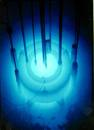                                  Figure-1: Emission of Cherenkov radiationForce exerted by electromagnetic radiation (Cherenkov radiation ) is given by         Fem = Eem / λem ..........(1)Here Fem = Force exerted by electromagnetic radiation (Cherenkov radiation), Eem=Energy of Cherenkov radiation , λem= Wavelength of Cherenkov radiation .According to Max planck’s law of radiation Energy associated with the electromagnetic radiation (Cherenkov radiation) is given by     Eem =hfem ...................(2) Here h=Plancks constant(6.625*10-34Js) , fem=Frequency of electromagnetic radiation .Thus (1)becomes Fem = hfem / λem ...........(3)Frequency of electromagnetic radiation is given by   fem=Vem/ λem     Here Vem= velocity of electromagnetic radiation , λem= Wavelength of Cherenkov radiation.  λem = Vem/ fem.............(4)   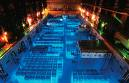                 Figure-2:The characteristic blue glow of nuclear reactors is due to Cherenkov radiation. Thus(3)becomes Fem Vem = hfem 2.................(5)n is the refractive index of the medium and so the emitted electromagnetic radition travel at speedVem=C/n ................(6)Here C = Speed of light in vaccum(3*108m/s) Thus (5)becomes  Fem C/n  = hfem 2.............(7)Let us multiply the equation(7) by4π24π2Fem   = (4π2 hfem 2) n / C .....................(8)Angular frequency of electromagnetic radiation is given by    ωem =2 πfem....................................(9)Thus the equation (8) becomes Fem= h ωem2 n /4π2 C ..........................(10)Let k = h/4π2 C Here k=proportionality constantFem= k ωem2 n .........................(11)Here ωem =Angular frequency of electromagnetic radiation  ,k = proportionality constant ,n=Refractive index of  the medium , Fem= Force exerted by electromagnetic radiation (Cherenkov radiation ).Energy of electromagnetic radiation is given by     Eem =h ωem /2π..................(12)      ωem2=4π2 Eem2/h................(13)Thus the equation (11) becomes Fem= k4π2 n Eem2/h  .......................(14)Let k1 = k4π2/hHere k1 = proportionality constant .Fem=  k1 n Eem2  ..........................(15)Eem= (Fem/ k1 n )1/2....................(16)Here, k1 = proportionality constant, Eem =Energy of electromagnetic radiation, Fem= Force exerted by electromagnetic radiation (Cherenkov radiation ), n is the refractive index of the medium 